INDICAÇÃO Nº 457/2019Indica ao Poder Executivo Municipal para que intensifique as Rondas com as Viaturas da Guarda Civil diuturnamente na Área Central de nossa Cidade.Excelentíssimo Senhor Prefeito Municipal, Nos termos do Art. 108 do Regimento Interno desta Casa de Leis, dirijo-me a Vossa Excelência para indicar, por intermédio do Setor competente, que seja intensificadas as Rondas com as Viaturas da Guarda Civil diuturnamente na Área central de nossa Cidade. Justificativa:Este Vereador foi procurado por inúmeros moradores e comerciantes da área central da Cidade, solicitando que a Guarda Civil, possa intensificar as rondas diuturnamente, devido ao aumento de assaltos e roubos que vem ocorrendo em diversas residências e comércio, inclusive em plena luz do dia, e com o aumento das Rondas por parte da Guarda Civil, com certeza irá inibir que essas pessoas de má índole continuem agindo na área Central. Plenário “Dr. Tancredo Neves”, em 31 de Janeiro de 2019.                          Paulo Cesar MonaroPaulo Monaro 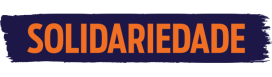 